IBXHBA  3rd Annual Skeet ShootIt’s that time again! Our 3rd Annual Skeet Shoot is scheduled for March 21, 2023, at Hunter’s Pointe Shooting Clays, 506 Decoy Dr., Washington, NC. Registration will begin at 11am in conjunction with lunch being served. Participants will start the course at 1pm. Prizes will be awarded for 1st, 2nd, and 3rd place teams. Registration fee is $400.00 per team (maximum 4 persons per team)*. Golf Cart rental will be available to teams at the venue for $15.00 per cart.We encourage you to put your team together early and name your team something fun! Share that with us at Registration. This is a no alcohol event. For more information or to register and pay online, visit us at www.ibxhba.org and go to Events.Mail in Registration FormName: ________________________________________________________________________Company if Applicable: __________________________________________________________Team Name: ___________________________________________________________________# of Team Members (max 4): ________________________________________________Email: ___________________________________________________________________Phone: __________________________________________________________________Sponsor: Yes or No (please circle one)If you choose not to register online, pre-payment of $400.00 per team may be made by check made payable and mailed to: IBXHBA, PO Box 605., Greenville NC 27835 or if paying by card, you may call Beth at 252-702-8366.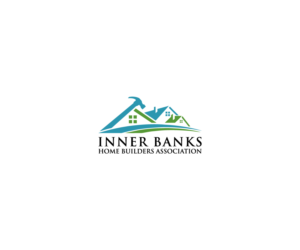 